Домашнее задание по сольфеджио для 2 классаДля всех групп!Петь мелодию диктанта, записанного в классе, с дирижированием: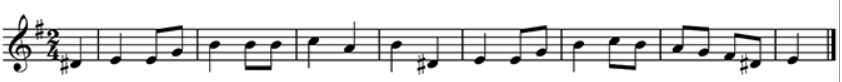 Отметьте в мелодии все вводные тоны (разрешение седьмой ступени в первую), опевания устойчивых ступеней и тоническое трезвучие.Заполните таблицу названий  и обозначений интервалов: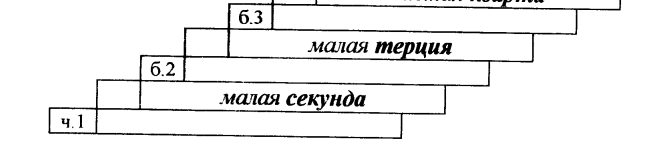 Ответьте на вопросы:Сколько ступеней охватывают секунды? …………..Сколько ступеней охватывают терции? ………….Постройте малые терции вверх от указанных звуков: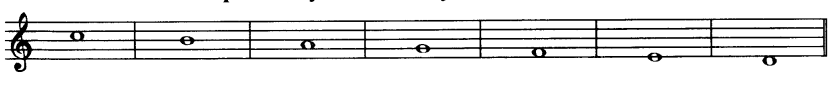 